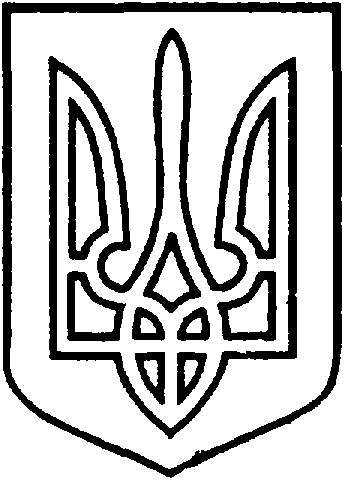 СЄВЄРОДОНЕЦЬКА МІСЬКА ВІЙСЬКОВО-ЦИВІЛЬНА АДМІНІСТРАЦІЯ  СЄВЄРОДОНЕЦЬКОГО РАЙОНУ  ЛУГАНСЬКОЇ  ОБЛАСТІРОЗПОРЯДЖЕННЯкерівника Сєвєродонецької міської  військово-цивільної адміністрації12  травня  2021                                                                                              №  670Про надання дозволу на повторне розміщення літнього торгового майданчика та погодження режиму роботи ПП «Хімпромпостач» за адресою:                                 м. Сєвєродонецьк, пр. Гвардійський, 49-В (поруч з торгівельним павільйоном «Globus Food»)Керуючись ч. 3 статті 6 Закону України «Про військово-цивільні адміністрації», п. «б» статті 30 Закону України «Про місцеве самоврядування в Україні», рішенням виконкому від 25.09.2018 № 627 «Про затвердження Порядку розміщення торгових майданчиків на території м. Сєвєродонецька», розпорядженням керівника ВЦА м. Сєвєродонецьк «Про затвердження Положення про порядок встановлення режиму роботи об’єктів торгівлі, ресторанного господарства та побутового обслуговування населення на території                          м. Сєвєродонецьк» (у новій редакції) від 07.12.2020 № 1163, рішенням шістдесят п’ятої (позачергової) сесії Сєвєродонецької міської ради сьомого скликання від 12.06.2019 № 3727 «Про затвердження Правил благоустрою території                                м. Сєвєродонецька та населених пунктів, що входять до складу Сєвєродонецької міської ради», розглянувши заяву юридичної особи – ПП «Хімпромпостач» від 19.04.2021 № 67893 / конфіденційна інформація / про встановлення режиму роботи літнього торгового майданчика (поруч з торгівельним павільйоном «Globus Food») розташованого за адресою: м. Сєвєродонецьк, пр-т Гвардійський, 49-В, враховуючи протокол  Комісії з розгляду питань розміщення стаціонарних тимчасових споруд та торгових майданчиків на території міста  Сєвєродонецька  №1 від 30.04.2021, на підставі:/ конфіденційна інформація /.зобовʼязую:Дозволити ПП «Хімпромпостач» з 01.05.2021. до 30.10.2021 повторне розміщення літнього торгового майданчика, поруч з торгівельним павільйоном «Globus Food», розташованого за адресою: м.Сєвєродонецьк, пр. Гвардійський,             49-В, (торгова площа – 48 кв.м.).Встановити, погоджений з власником – юридичною особою ПП «Хімпромпостач»,  режим роботи літнього торгового майданчика, а саме:           з 09.00 до 22.00 без перерви та вихідних днів.Юридичній особі «Хімпромпостач», протягом 5 робочих днів, після отримання листа – погодження необхідно:          - укласти договір на вивіз твердих (рідких) побутових відходів (далі – Договір) із спеціалізованим підприємством, що має спеціалізований транспорт, згідно «Правил благоустрою території  м. Сєвєродонецька та населених пунктів, що входять до складу Сєвєродонецької міської  ради»;           -  укласти договір на право тимчасового користування окремими елементами благоустрою комунальної власності з комунальним підприємством «Сєвєродонецьке підприємство благоустрою та ритуальної служби»;           - надати копії укладених договорів до відділу по контролю за благоустроєм та санітарним станом міста УЖКГ Сєвєродонецької міської ВЦА.           4.  Юридичній особі – ПП «Хімпромпостач», здійснити прибирання території, прилеглої до літнього торгового майданчика, поруч з торгівельним павільйоном «Globus Food».5.       Витяг з даного розпорядження підлягає оприлюдненню.          6.      Контроль за виконанням даного розпорядження покласти на   заступника керівника Сєвєродонецької міської військово-цивільної адміністрації Олега КУЗЬМІНОВА.Керівник Сєвєродонецької міськоївійськово-цивільної адміністрації  		                       Олександр СТРЮК 